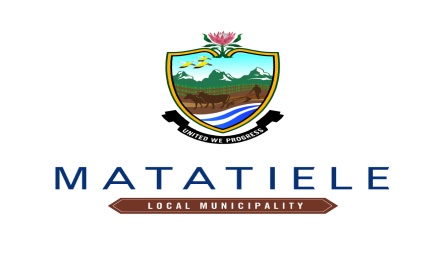 MATATIELE LOCAL MUNICIPALITY     ___________________________________________________________________	ADDENDUM NO. 1TENDER NO.: MATAT/2022/2023-186 ______________________________________________________________________APPOINTMENT OF PANEL OF THREE (3) TO FOUR (4) CIVIL ENGINEERING PROFESSIONAL SERVICE PROVIDERS FOR PREPARING BUSINESS PLAN, FEASIBILITY STUDY, PRELIMINARY DESIGN, DETAIL DESIGN, TENDER DOCUMENTATION AND CONSTRUCTION MONITORING OF SURFACED PAVED ROADS, BRIDGES, SPORT FACILITIES, COMMUNITY FACILITIES AND GRAVEL ROADS PROJECTS FOR A PERIOD OF 3 YEARSThis addendum forms an integral part of the above-mentioned tender. Tender documents shall be amended accordingly before the tender is submitted.Tenderers are requested to complete and sign the acknowledgement attached to this form, which is to be attached on the tender document when returned back.NOTICE TO TENDERERSA notice is hereby given to all bidders that the Functionality on page 7 & page 8 will not be used to evaluate the tender, the Functionality that will be used is on page 73 & Page 74Yours in service delivery_____________________       MR L. MATIWANEMUNICIPAL MANAGERMATATIELE LOCAL MUNICIPALITYADDENDUM NO.: 2TENDER NO.: MATAT/2020/2021-54 _________________________________________________________________________APPOINTMENT OF PANEL OF THREE (3) TO FOUR (4) CIVIL ENGINEERING PROFESSIONAL SERVICE PROVIDERS FOR PREPARING BUSINESS PLAN, FEASIBILITY STUDY, PRELIMINARY DESIGN, DETAIL DESIGN, TENDER DOCUMENTATION AND CONSTRUCTION MONITORING OF SURFACED PAVED ROADS, BRIDGES, SPORT FACILITIES, COMMUNITY FACILITIES AND GRAVEL ROADS PROJECTS FOR A PERIOD OF 3 YEARSI/We acknowledge the receipt of Addendum No. 1 that forms part of the Tender Document and I/We have included all the amendments in Tender No.: MATAT/2022/2023-186NAME OF TENDERER: ……………………………………………………………...NAME OF SIGNATORY: …………………………………………………………….SIGNATURE (ON BEHALF OF TENDERER): …………………………………………………………….ADDRESS OF TENDERER: …………………………………………………………….…………………………………………………………….…………………………………………………………….CONTACT DETAILS OF TENDERER: Tel: ………………………………………………………Fax: …………………………………………………….DATE: …………………………………………………………….